LSU Student Bar AssociationMeeting MinutesOctober 3, 2022 at 7:30 pmRoom 303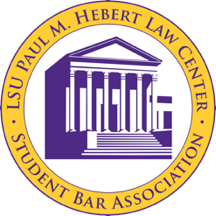 Call to Order at 7:33 pmRoll Call Neyah Johnson – Executive PresidentLance Harvey – Executive Vice PresidentAutumn White – Executive SecretaryAndrew Hughes – Executive Treasurer Summer Whittington – Executive Director of ProgrammingRyan York – 3L Class PresidentConnor McCain – 3L Class Vice President Mckenna Dorais – 3L Class SecretaryCatherine Rutherford – 3L Class RepresentativeLindsey Tizzard – 3L Class Representative Alaysia Johnson – 2L Class PresidentMekkah Husamadeen – 2L Class Vice President  Mary Burchill – 2L Class Secretary Ansley Sumner – 2L Class Representative Diamond McCray – 2L Class Representative Matthew Smith – 1L Class PresidentDrake Brignac – 1L Class Vice PresidentHunter Reinhardt – § 1-1L Class Representative Eric Roshak – § 2-1L Class RepresentativeEmmanuel Pressley – § 3-1L Class RepresentativeSigrid Soetaert – LLM RepresentativePublic InputFunding Requests (3L President)Reading, Correction, and Adoption of the September 26, 2022 Minutes:Motion to adopt by Autumn.Seconded by Ryan.Motion passes unanimously, minutes are adopted.Committee ReportsAcademics Committee – Chair & Vice-Chair: Amberlee Nix; Ann Marie RomeAthletics Committee – Chair: Coleton GuidryPowderpuff Game:UREC was not approved by Dean Henry or Dean Lockridge.Coleton is getting a different field and logistics.Jerseys: proof is ready, look in the GroupMe 20 per class for initial purchase (so 60 total at around $35 each for $2,100 total). 3Ls are purple, 2ls are pink.Need a vendor for the buttons.Community and Media Committee – Co-Chairs: Emily Fields; Kerry SteenDiversity and Professionalism Committee – Chair: Renae PierreElections Committee – Commissioner: Evan GaudetSafety, Sensitivity & Sustainability Committee – Chair: Rubenie StimphillStudent Technology Fee Committee – Chair: Bryton ClarkExecutive Officer Reports PresidentSBA DinnerWill either be October 10th or 17th during regular meeting time most likely. Halloween Event with Student OrganizationsFinalizing the flyers for both the candy drive (from Oct. 5th – 30th) and the actual trick-or-treating event (Trick or Treatise).SBA Officers Community Service OpportunityOctober 28th at 1:00 pm.Vice PresidentOrganization UpdateSecretarySocial Media Updates/RequestsPlease send in a professional or high quality headshot and a short bio about yourself in an email to: awhi198@lsu.edu, ksteen4@lsu.edu, and efield5@lsu.edu before next week!TreasurerInside AccountOutside AccountProgramming Director Friday EventsTHIS WEEK: October 7th – Mixer with Vet School at Fred’s Theme: “Plan B” Profession Choice7-9pm; students will pay $10 cover at entry, which will go towards a bar tab that will start at 9pm once Fred’s totals up the tab.November 11th – at the Station December 10th – Christmas Party at Fred’sBelly Up With the Bar – October 14th We are going shopping for ingredients next week. Tickets are on sale. Summer bought matching aprons which can be used for future years!Motion by Summer to expend $99.34 from outside account to reimburse her for the aprons.Seconded by Ryan.Motion passes unanimously.St. Patrick’s Day ParadeShirts – proofs will be in on Friday.SEMLS Watch Party for October 15th Florida Game Looking at Ivar’s, but they don’t do private events. Still working on these logistics at this point.Class Officer Reports3L ClassHats & Canes – November 4 & 5, 2022Reception (on Friday, November 4th)School is paying the full invoice for our reception venue.Still in talks with Melinda to work out the catering. Tabling will probably be the last two weeks of October. We want to kill two birds with one stone and potentially do H&C shirt pass out at the same time. Toast We will have catered jambalaya at the toast. Hats & Canes Shirts – Deadline passed last week.  2L ClassBarrister’s Ball – March 4th, 2023Miriam is calling procurement on main campus to make sure that prior conflict is not an issue anymore before we We are potentially allowed to use the inside account for the food. Also, Fourth Floor told us that we can work with Alumni Association to try and get some money for BB that way.Merchandise SaleSecond hype video is going up tonight.All designs except for two are ready and approved. How it will work:Chosen a few designs that will only be in bulk. Other items will be online, but the bulk designs will be available later for purchase too. There will be a separate alumni link with higher prices (for royalties). Prices: Crewneck – 45 of them $1,440Varsity T-Shirt – 36 for $720Mike T-Shirt – White 36 at $846 & Purple 36 at $846Sweatshirt – 45 at $1,440T-Shirt – 36 at $720Motion by Alaysia to expend up to $7,000 for the above 234 items which total at $6,012.00 before shipping & handling & taxes to the law center. Tabled for e-vote later this week when we have concrete numbers.1L ClassHalloween Party “Haunted Mandamus”Flyer – will be sent to Autumn to be posted in the morning. Date is being announced tomorrow  tickets will go live next week on the 10th. Ticket tailor is almost ready.Shirts / CupsKeys (in Baton Rouge) was a lot more transparent about the process and estimates. Breakdown = $40/hr artist fee and 7.50 a shirt and a fee for the screen-printing totals at around $800-850 for 75 shirts. Faux Pas was $50/hr Cups – potential issue with sourcing for Faux Pas. $565 max for cups. 50% up front deposits for both. Motion by Matthew to expend up to $1,700 from the outside account for both the cups and shirts for the Halloween Party.Seconded by Emmanuel.Motion passes unanimously.Ticket SalesReview of the Mastering 1L / 1L Success CourseMatthew says that at 3:00pm people are leaving to go home for the day. Also, because they are recorded, live attendance has not been great. Probably only 35-40 people were there. Food was left over.Wednesday Motivational Table SitsMatthew is in touch with CC’s Coffee and Shipley’s on Nicholson Drive for a potential table sit to give out motivational cards and donuts in the upper lounge of the law center. Probably looking at October 19th. Diversity and Professionalism Committee wanted to an off campus coffeeshop GIF.LLMOld BusinessNew BusinessAdjournmentMotion to adjourn by Diamond.Seconded by Matthew.Meeting adjourned at 8:37 pm!	